INDICAÇÃO Nº 1953/2018Sugere ao Poder Executivo Municipal que proceda a roçagem e limpeza em toda extensão da linha férrea entre as Ruas Cristóvão Colombo no Jd. Belo Horizonte.   (A)Excelentíssimo Senhor Prefeito Municipal, Nos termos do Art. 108 do Regimento Interno desta Casa de Leis, dirijo-me a Vossa Excelência para sugerir ao setor competente que proceda a roçagem e limpeza em toda extensão da linha férrea entre as Ruas Cristóvão Colombo no Jd. Belo Horizonte.   Justificativa:Fomos procurados por munícipes solicitando essa providencia, pois segundo eles o mato está alto favorecendo a proliferação de animais peçonhentos causando transtornos e insegurança.Plenário “Dr. Tancredo Neves”, em 28 de Fevereiro de 2018.José Luís Fornasari                                                  “Joi Fornasari”                                                    - Vereador -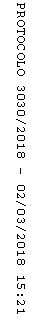 